Cách lưu ảnh trên máy tính từ PinterestĐể lưu ảnh từ Pinterest về máy tính, bạn chỉ cần thực hiện hai bước đơn giản sau:Bước 1: Truy cập trang web Pinterest và tìm kiếm hình ảnh mà bạn muốn lưu. Nhấp vào hình ảnh để mở rộng.Bước 2: Nhấn vào biểu tượng ba chấm ở phía bên phải của hình ảnh. Chọn "Tải hình ảnh xuống". Hình ảnh sẽ được lưu mặc định vào thư mục Download trên máy tính của bạn.Cách lưu ảnh từ Pinterest về máy tính nhanh chóng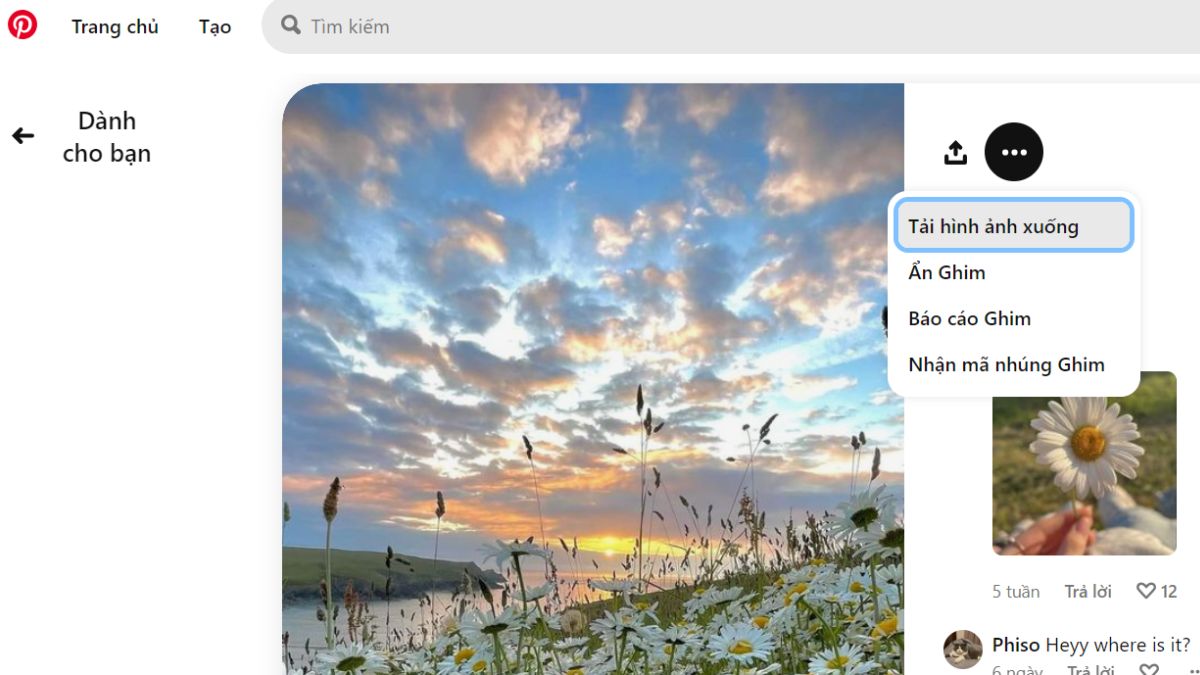 Lưu ý: Để đảm bảo chất lượng hình ảnh cao và rõ nét, hãy xem trước ảnh trước khi tiến hành tải xuống. Điều này giúp đảm bảo rằng bạn đã chọn hình ảnh đúng và chất lượng mong muốn.Để thao tác diễn ra nhanh chóng, mượt mà, không gián đoạn, bạn cần một chiếc laptop đáp ứng đủ sức mạnh xử lý. Dưới đây là danh sách laptop HP đang được quan tâm tại CellphoneS, hứa hẹn mang đến trải nghiệm lưu ảnh từ Google trên máy tính tuyệt vời cho bạn:Danh sách Laptop HP đang được quan tâm nhiều tại CellphoneSXem tất cả Laptop HP Pavilion 15-EG2034TX 6K780PA20,090,000 đ23,400,000 đGiảm 14 %Laptop HP 15 250 G8 85C69EA11,990,000 đ12,990,000 đGiảm 8 %Laptop HP Pavilion 15-EG3091TU 8C5L2PA21,890,000 đ25,290,000 đGiảm 13 %Laptop HP 14-EP0112TU 8C5L1PA16,590,000 đ19,590,000 đGiảm 15 %Laptop HP 240 G9 6L1Y2PA14,290,000 đ18,790,000 đGiảm 24 %Laptop HP 14-DQ2055WM 39K15UA - Nhập khẩu chính hãng11,490,000 đ13,990,000 đGiảm 18 %Laptop HP 14S DQ2644TU8,990,000 đ12,990,000 đGiảm 31 %Laptop HP Gaming Victus 15-FB1023AX 94F20PA17,590,000 đ24,490,000 đGiảm 28 %Laptop HP Envy X360 2IN1 14-ES001317,990,000 đ19,990,000 đGiảm 10 %Laptop HP Pavilion X360 14-EK1047TU 80R25PA23,990,000 đ27,290,000 đGiảm 12 %Cách lưu ảnh trên máy tính từ một số nền tảng khácNgoài những cách để lưu ảnh trên máy tính từ Google về và các trang mạng xã hội, bạn cũng có thể lưu ảnh từ một số nền tảng khác như Pixabay, Canva,... chỉ với vài bước đơn giản. Hãy tham khảo chi tiết các bước dưới đây:Cách lưu ảnh trên máy tính từ PixabayPixabay là một website cung cấp hình ảnh miễn phí với chất lượng cao, đa dạng về chủ đề và rõ nét. Để lưu ảnh trên máy tính từ Pixabay, bạn có thể thực hiện các bước sau:Bước 1: Đầu tiên, bạn hãy truy cập trang web của Pixabay.Truy cập web Pixabay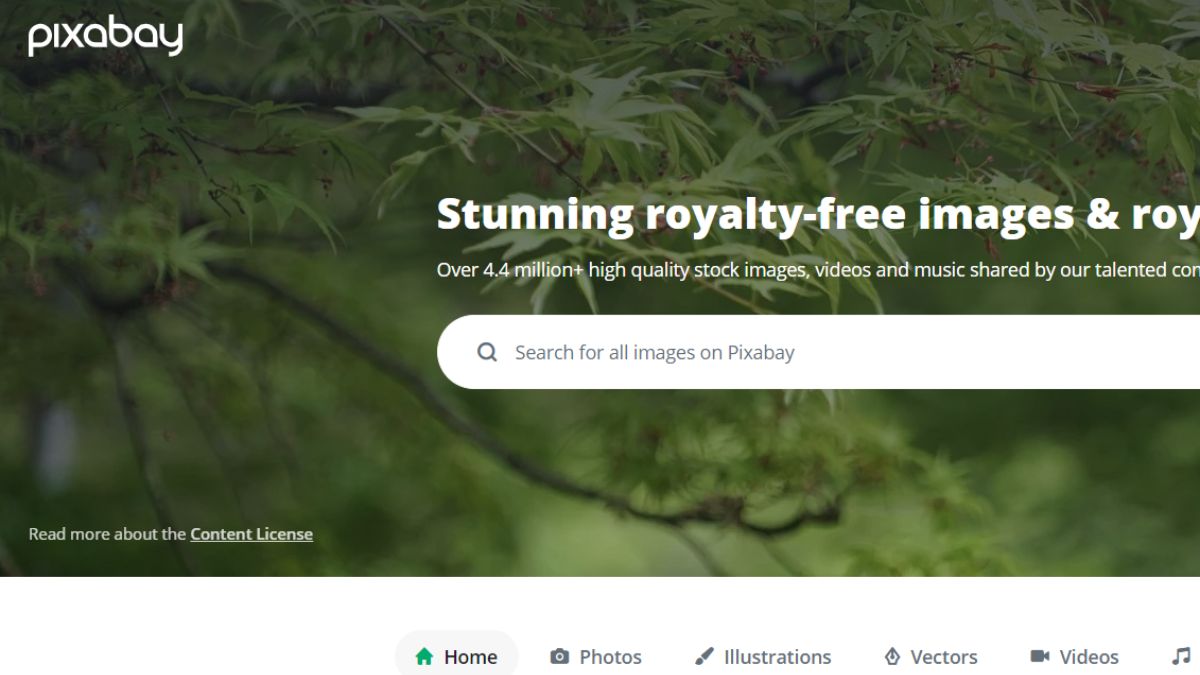 Bước 2: Tiếp theo, nhập từ khóa liên quan đến hình ảnh vào thanh tìm kiếm trên trang.Bước 3: Sau khi tìm thấy hình ảnh phù hợp, nhấp vào ảnh và chọn kích thước mong muốn. Cuối cùng, nhấp vào nút "Tải xuống".Nhấn Tải xuống ở ảnh lựa chọn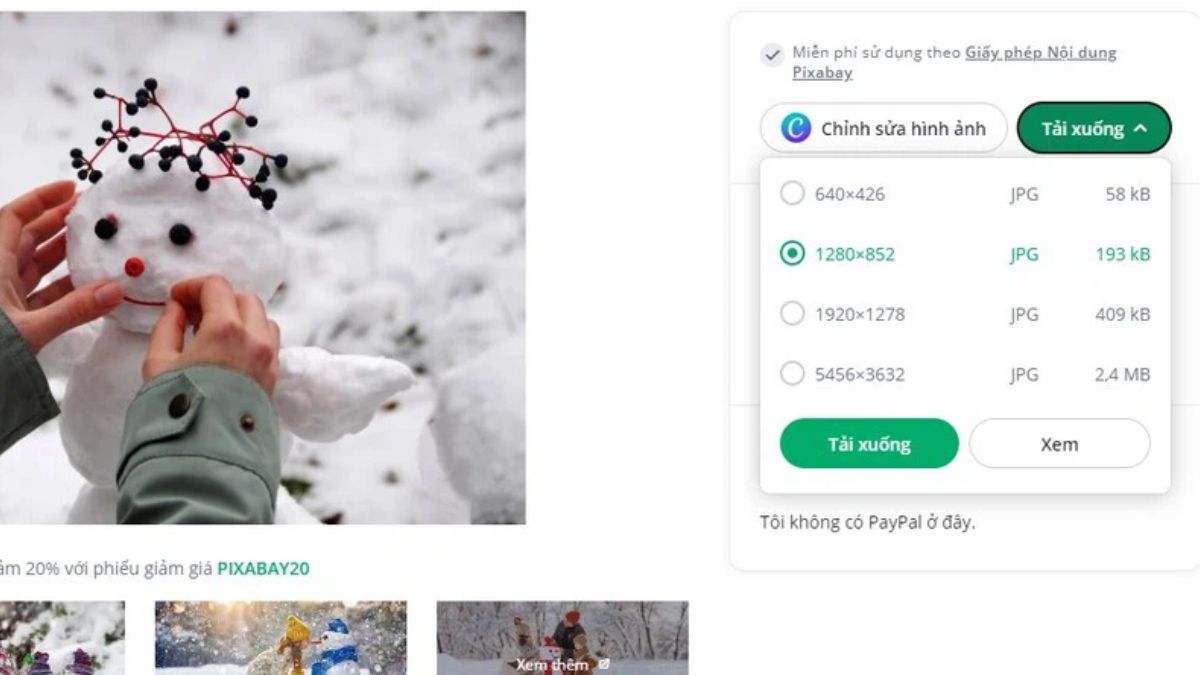 